DOSSIER DE DEMANDE D’AIDEAU TITRE DU FONDS REGIONAL DES TERRITOIRES
                                                                                                           Volet entrepriseLe dossier et les pièces jointes sont à adresser à :Pièces complémentaires à joindre à l’appui du dossier et préalablement à tout engagement de dépenses Dossier de demande complété et signéLettre de demande de subvention signée par la personne habilitée et attestation sur l’honneur précisant que le demandeur est en situation régulière à l’égard de la réglementation, notamment fiscale, sociale et environnementale (annexe 1)Liste des dirigeantsExtrait K-Bis, registre de commerce, répertoire des métiersRelevé d’identité bancaire ou postalBilan, compte de résultat et liasses fiscales des 2 derniers exercices closDéclaration des aides perçues ou à recevoir (annexe 2)Devis des investissements (cas N°1)Tableau d’amortissement de l’emprunt concerné par la demande (cas N°2)Critère d’éligibilité de votre projet (Annexe 3)PRESENTATION DE VOTRE ENTREPRISEIdentification de l’entrepriseRaison sociale	 Enseigne 	 Adresse	 CP ville		 N°SIREN	 Forme juridique  Régime fiscal	 Murs détenus par l’entreprise (en propre ou via SCI)	                    oui	   nonDescriptif de l’activitéActivités de l’entreprise Code APE : Type de clientèle et répartition : Nombre de salariés (en équivalent temps plein) : Hôtellerie-restauration, merci de préciser :				- le nombre de couverts : 				- le nombre de chambres : 				- le taux d’occupation : Le (ou les) dirigeant(s)Bilan des aides publiques antérieuresAnnexe 2 à compléterDESCRIPTIF DU PROJETLa demande concerne    Un projet d’investissement (cas N°1)	Descriptif du projet et délai de mise en œuvreRetours attendus pour l’entreprise / pour le territoire	Impact sur l’emploi    Une prise en charge des annuités d’emprunt pour leur partie en capital (cas N°2)Quel investissement le prêt avait-il financé ?Montant des mensualités restant dû à la date de la demandeA quelle date a été conclu le prêt ?DONNEES FINANCIERES DE L’ENTREPRISEChiffre d’affairesTrésorerieL’entreprise fait-elle l’objet d’une procédure collective ?   oui		    non	Quelle procédure (sauvegarde, redressement…)? Depuis quelle date ?       /        / (ville) , le    Objet : demande d’aide au Fonds régional des territoires 
Monsieur le Président,J’ai l’honneur de solliciter une aide au titre du Fonds Régional des Territoires de la Communauté de Communes Entre Saône et Grosne et de la Région Bourgogne-Franche-Comté.J’atteste sur l’honneur :de l’exactitude des données transmises dans ce dossier. que mon entreprise est en situation régulière au regard de la réglementation fiscale, sociale et environnementale à la date de la demandeaccepter tout contrôle de la part des représentants de la communauté de communes quant à l’utilisation de la subvention obtenue.J’espère que cette demande de soutien auprès de la collectivité retiendra toute votre bienveillante attention.Je vous prie de croire, Monsieur le Président, à l’assurance de mes respectueuses salutations.Le dirigeant,ENTREPRISE : 						Commune :1) Ensemble des aides publiques ayant fait l’objet d’un versement à l’entreprise au cours des 3 ans précédant la date de signature de cette déclaration ou aides déjà décidées pouvant faire l’objet d’un versement dans l’avenir :2) Aides publiques et privées spécifiques COVID-19 perçues par l’entreprise 3) Ensemble des aides reçues ou envisagées pour le projet présenté :Je soussigné(e), 		certifie l’exactitude et l’exhaustivité des informations rapportées ci-dessus et atteste ne pas dépasser le plafond d’aides autorisé dans le cadre du règlement de minimisDate : 				Signature :ENTREPRISE : 						Commune :Le Fonds Régional des Territoires de la Communauté de Communes Entre Saône et Grosne est la déclinaison du plan d’aides de la Région Bourgogne Franche-Comté. A ce titre, votre projet doit répondre à au moins l’un des critères ci-dessous.A quel(s) critère(s) répond votre projet d’investissement ?  La pérennité des entreprises de l’économie de proximité sur le territoire  La réorganisation suite à la crise des modes de production, d’échanges et des usages numériques  La valorisation des productions locales et savoir-faire locaux  La construction d’une économie locale durable, résiliente et vertueuse  L’adaptation et l’atténuation au changement climatiquePrécisez pourquoi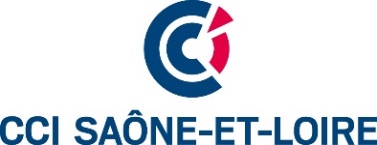 Pour les activités commerciales et de servicesContactPole-developpement@cci71.fr03.85.77.99.00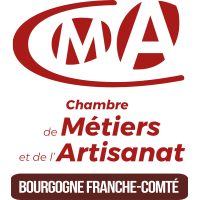 Pour les activités artisanalesContactDeveloppement-s71@artisanat-bfc.fr03.85.41.14.41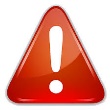 Dossier étudié sur la base de devis uniquement et sans mention d’acceptation. Vous devez impérativement attendre l’accusé de réception de dossier complet de la Communauté de communes avant d’engager les dépenses.Cadre réservé à l’instructionCadre réservé à l’instructionDate réception du dossier
…………………………………….Dossier complet  Oui                   NonDirigeantNom  	Prénom  Téléphone 	Mail  Statut social dans l’entreprise                    TNS             assimilé salarié         autre (précisez) :..............                    Autre dirigeantNom 	Prénom Téléphone 	Mail Statut social dans l’entreprise                    TNS             assimilé salarié         autre (précisez) :..............                    Nature investissementMontant en € HTRessources de financementMontantFonds propresEmprunt bancaireFonds régional des territoires MBA montant sollicité (x%)Autre financement (précisez)………………………………TOTAL DES DEPENSESTOTAL DES RESSOURCESCHIFFRE D’AFFAIRES20202019JanvierFévrierMarsAvrilMaiJuinJuilletAoûtSeptembreOctobreNovembreDécembreTOTALSolde de trésorerie                                 €En date du      /       /Dont PGE                    €                     Le demandeurEntreprise : N° SIRET : Nom : Prénom : Qualité	:		COMMUNAUTE DE COMMUNESENTRE SAONE ET GROSNEA l’attention de M. Le PrésidentDescription de l’aideDate de décisionMontant de l’aide (en €)Aide soumise au règlement de minimis(mettre une croix)Montant « de minimis »(figure sur les décisions d’attribution des aides)TOTALTOTALTOTALTOTALDescription de l’aideDate de décisionMontant de l’aide (en €)Date de remboursement prévuFonds de solidarité nationalFonds de solidarité régionalFonds de solidarité territorialFonds d’urgence pour les hébergements touristiques et l’évènementielSubvention CARSAT « prévention COVID-19 »Aide CPSTI RSI COVID-19Report cotisations sociales (si exonération l’indiquer en colonne remboursement)Report échéances fiscales (si exonération l’indiquer en colonne remboursement)Report échéances bancairesPGEActivité partielleReports factures eau, gaz, electricitéReport loyers (si exonération l’indiquer en colonne remboursement)Autres aides : ……………………………Description de l’aideDate de décisionMontant de l’aide (en €)Aide soumise au règlement de minimis(mettre une croix)Montant « de minimis »(figure sur les décisions d’attribution des aides)TOTALTOTALTOTALTOTAL